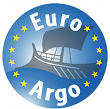 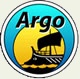 DEPLOYMENT LOG SHEETProject:Argo-ItalyCruise:Ship:R/V AkademikFloat Type and Serial Number :ARVOR-Is/n: AI2600-19EU002WMO Number:6903782IMEI Number:300234067773230Pump activation time (dd/mm/yyyy hh:mm UTC)23-07-2020 22:45Deployment time (dd/mm/yyyy hh:mm UTC)23-07-2020 22:52Latitude :43° 01.794' NLongitude :028°44.820' EWater depth (m):Operator’s name, institution andE-mail:Violeta SlabakovaIO-BAS - BulgariaDeployment method (release box, manual, expendable cardboard):ManualMeteorology (sea conditions, wind speed):Comments: